2019-2020 оқу жылының 1-ші жарты жылдығындағы №1 ЗОМ әдістемелік жұмыстарының сараптамасы               2019-2020 оқу жылының 1-ші жарты жылдығында мектептің педагогикалық ұжымы келесі әдістемелік мәселе бойынша жұмыстар атқарды: «Білім алушыларды білім беруде, тәрбиелеуде, дамытуда құзыреттілік тәсілді қолдана отырып білім сапасын жоғарлату». Әдістемелік жұмыстың бағыттары: Мұғалімдердің педагогикалық шеберліктерін шыңдау, олардың педагогикалық ғылым мен пәндерді оқыту, инновациялық оқыту технологияларын меңгеру аумағында кәсіби құзырлықтарын шыңдау арқылы мектептегі білім сапасын жетілдіру.Мектептегі әдістемелік жұмыстың мақсаттары: Жаңашыл педагогикалық технологиялар мен белсенді оқыту әдістерін қолдану негізінде оқушылардың негізгі құзырлықтарын дамыту. 2019-2020 оқу жылындағы мектептегі әдістемелік жұмыстың міндеттері  1. Білім мазмұнын жетілдіре отырып оқу пәндерін жүргізу сапасын жоғарлату, информациялық – коммуникациялық технологияны және жаңашыл оқу үрдісінің басқа да түрлерін енгізу.  2. Курстық дайындық және алғы педагогикалық тәжірибе алмасу арқылы мектеп педагогтарын жаңашыл технологияларға оқыту жұмыстарын жалғастыру. 3. Педагогикалық ұжымның білім алуға құштарлығы жоғары оқушылармен жүргізілетін жұмыстарын жандандыру.4. Сабақ жүргізу әдістерін, талантты және төмен оқитын оқушылармен, жеке, топтық жұмыстардың жүргізулерін жетілдіру. 5. Білім алуға құштарлығы жоғары балалардың табиғи бейімділіктерін және қабілеттерін «Дарын» ОҒҚ арқылы дамыту.6. Мұғалімдерді жаңашыл оқыту технологиялармен, педагогикалық және әдістемелік әдибеттермен таныстыру.7. Мұғалімдердің кәсіби байқауларға қатысуларын жандандыру.8. Жас мұғалімдерге әдістемелік көмек көрсету үшін, ЖММ жоспарында тәжірибелі мұғалімдердің шебер сыныптарын жоспарлау.9. Мектеп мұғалімдерінің әдістемелік бірлестіктері жұмыстарын – білім сапасының деңгейін көтеруге және ашық сабақтар орнына үйрету сабақтарын (мысалы: лессон стади т.с.) дайындап өткізуде әдістемелік көмек көрсетуге бағыттасын.Мұғалімдердің ӘБ жұмысыБарлық жеті әдістемелік бірлестіктер бірінші жарты жылдықта өз жұмыстарын жалпы мектеп мәселесін шешуге бағыттады. Әр ӘБ - дің мәселелері, мақсаттары, бекітілген жоспарлары бар. Жоспар бойынша 5 қыркүйек пен 18 қыркүйек арасында «ҚР тілдер күніне» арналған онкүндік өткізілді. Апталық кезінде шығармалар байқаулары, әдеби кештер, ашық сабақтар мен сыныптан тыс жұмыстар жүргізілді. Апталық соңында оқушылар мадақтамалар мен марапатталды. 25 қараша мен 6 желтоқсан аралығында қазақ тілі мен әдебиет пәндерінің апталығы өтті. Биылғы пән апталығы Lesson Stady зерттеу сабағы түрінде өткізілді. ӘБ бірлестігінің 2 отырсында онкүндіктің жоспары құрылды.  Белгіленген жоспарға сәйкес зерттеу сыныбы ретінде 4 «В» сыныбы таңдалып алынды. Пән мұғалімдері Алибекова А.О. Қостанова С.С. Зерттеудің мақсаты: Мамандықтар тақырыбы бойынша оқушылардың сөздік қорын молайту, өз ойын еркін жеткізе білу. Отырыс барысында  АВС оқушылар таңдалып алынды. Олар: Кенжегалиева А, Лейс Р, Мындрул К.  Сабақ өткізу барысында негізгі Коммуникативтік және ойын технологиялары таңдап алынды. Әр сабақтан соң оқушылардан интервью алынып, сабақ бойынша  ойларымен алған әсерлері сұралынды. Зерттеру тобы онкүндіктің қорытындысын жасап,  жұмыстарды шағын жинақ қылып құрды. 25 қарашадан 6- желтоқсан аралығында қазақ тілінде білім беретін бастауыш сынып әдістеме бірлестігінің апталығы өтті. Апталық кезінде Lesson Study циклін өткізу үшін зерттеу жұмыстарын жоспарлап, ұйымдастырды. Сабақты өткізуші мұғалім Абдилманова А.Қ бастауыш сынып мұғалімі,  В - оқушыны зерттеуші Бексеитова А.М, С - оқушыны зерттеуші Ерғожина А.С., А - оқушыны зерттеуші   Кульмағанбетова М.Д, сияқты мұғалімдерден топ құрылды. «Әдебиеттік оқу сабағында саралап оқытудың  тиімділігі» тақырыбы бойынша 4 «Г» сыныбында Lesson Study жүргізуді жоспарланды. Екі апталық ішінде жүргізген жұмыстардың нәтижесі: - бұрынғы тәжірибемізде сабақ жоспарларын бірігіп құру, сабақты бірігіп зерттеу, бақылау, проблемаларды бірігіп шешу деген болмаған еді, Lesson Study мұғалімдердің кәсіби біліктілігін көтерудің, білім жетілдірудің, тәжірибе алмасудың оңтайлы әдісі екендігіне көзімізді жеткізді,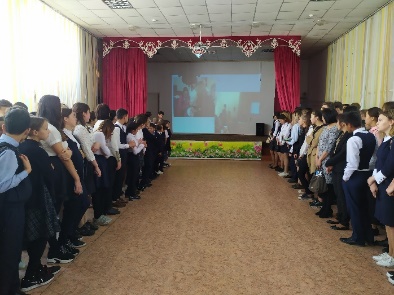 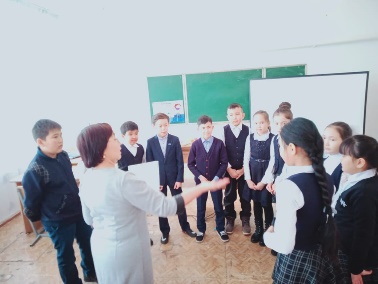 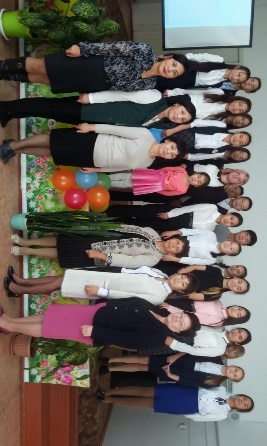 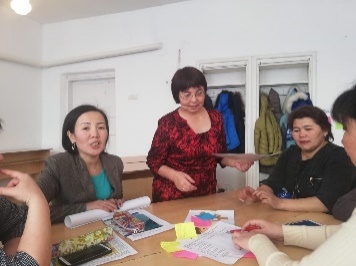 - оқушы тақырыпты жақсы меңгеруі үшін  бірнеше сабақ бойы түрлі әдістерді қолданып, бақылап, зерттеп,  соңында тиімді тәсілді анықтау арқылы жетістікке жетуге болатыны анықталды. Мұғалімдердің инновациялық қызметіБілім беру үрдісіне инновацияны енгізу жұмыстары шығармашыл топтар арқылы іске асырылады: 1. «Дуэт» тобы - үш деңгейлік курстан өткен мұғалімдерден құралған;2. «Таным» шығармашылық тобы сын тұрғысынан ойлау технологиясы бойынша курстан өтіп, сертификатқа ие болғандар. «Дуэт» ПҚ тобының құрамында 28 мұғалім болса, ал «Таным»  тобының құрамында 16 мұғалім бірігіп, жалпы 44 мұғалімді құрады. Бұл  жалпы мұғалімдер ұжымының 57,8% құрап отыр. Топтардың жоспарлары бар. Мұғалімдер Көкшетау қаласындағы НЗМ өткізген жиналыстарға – семинарға белсене қатысты. Қараша айында «Дуэт» ПҚ №3 тобының жетекшілері Жаканова А. Ж. және Хамзина Б.И. «Педагогикалық рефлексияның рольі қандай» атты тақырыпта семинар-тренинг өткізді. Семинар барысында қатысушылар мұғалім педагогикалық рефлексия арқылы өзінің оқушыға жасаған әрекеттерінің қаншалықты дәйекті, бағытталған және тиімді болғандарын анықтауға болады деп тұжырымдады, алға қойған мақсаттың қай деңгейіне жеткендігін біле алатындарына көз жеткізді. Қатысушыларға арналып тақырыпқа бағытталған бірнеше сұрақтар дайындалды. Жоспарға сай «Дуэт» тобы мен «Таным» шығармашылық тобы «Зерттеу мұғалім тәжірибесінде» атты мектепішілік оқыту курсын өткізді. Мектеп ұжымы екі топқа бөлінді. Бірінші топ қазақша оқыса, екінші топ орысша оқытылды. Әр топты арнайы курстан өтіп сертификатталған басшылар басқарды. Олар: Абдильманова Қ. С., Такетов А. Д., Хамзина Б. И., Беленкова Н.В., Брайченко С. В., Хасенова Г. Б. Курстың негізгі мақсаты зерттеу сабақтарын қалай өткізу керектігі, оларға қойылатын талаптар мен ережелер туралы жалпы хабарламалар беру болды. Курстың барысында күн сайын қатысушылар зерттеу сабақтары туралы жаңа білімдер мен өткізу туралы тәжірибеге ие болды. Бекітілген жоспарға сай, курстан өткеннен кейі әр әдістемелік бірлестік екі жұмалық зерттеу сабақтарын өткізді. Зерттеу жұмыстарын өткізіп болған әдістемелік бірлестіктер мектеп әдістемелік кеңесінде өздерінің есептерін берді. Екінші жартыжылдықта аталған жұмыстар жалғастырылатын болады.   2019-2020 о.ж 1 ж.ж жарыстар мен байқауларға қатысқан мұғалімдер2019-2020 о.ж 1 ж.ж семинарлар мен конференцияларға қатысқан мұғалімдер Мұғалімдер аттестациясы2019-2020 оқу жылының басында 16 мұғалім аттестатталуға арыз берді (8 мұғалім педагог-экспертке, 4 мұғалім педагог-модераторға және 4 мұғалім педагог-зерттеушіге, педагог-шеберге ешкім арыз берген жоқ). Аттестатталудың бірінші кезеңінен (тест тапсырудан) кейін 2 педагог-зерттеуші, 7 педагог-эксперт қалды, педагог–модератор жоқ. Атестаттаудың екінші кезеңінің қорытындысы әлі келген жоқ. Біліктілікті арттыру Есептік кезеңде курстан өткендер«Дарын» БҒҚ жұмысы Дарынды балалармен жұмысМектептегі дарынды балалармен жүргізілетін жұмыстар, дарынды балалармен жүргізілетін жұмыстар жоспары және «Дарын» БҒҚ арқылы атқарылады. Жоспарға сәйкес БҒҚ кеңесінің  отырыстары өткізіліп, онда келесі мәселелер қарастырылды: ұйымдастырушылық сұрақтар, облыстық  ғылыми-зерттеу  байқауына қатысатын оқушылардың  жұмыстарының дайындығы, сөйлеу мәдениеті, оқушылардың ораторлық қабілет,  интеллектуалдық марафондарға қатысуы, жоба жетекшілерінің қыркүйек пен желтоқсан аралығында жасаған жұмыстарының есебі. БҒҚ мүшелері мектепішілік, аудандық, облыстық,  олимпиадалар мен  конкурстар, түрлі халықаралық, Республикалық  интеллектуалдық марафондар, қашықтықтан өткен жарыстарға қатысты. 7 сынып оқушысы Кирилова Руслана және 4 сынып оқушысы Газаиз Мусабек 2-7 сыныптар оқушыларының арасында өткен облыстық «Зерде» ғылыми жұмыстар байқауына қатысып жүлдегерлер атанды.  2019-2020 о.ж 1 ж.ж оқушылардың облыстық, Республикалық жарыстар мен  қашықтықтан өткен олимпиадаларға қатысуларының қорытындысы. Пән олимпиадалары (мектепішілік, МӘБ, аудандық, облыстық) 9-11 сынып оқушыларының арасындағы мектепішілік пәндер олимпиадасының қорытындысы              Мектеп оқу-тәрбие жұмысының жоспарына сай 2019 жылдың 9 қарашасы күні 9-11 сынып оқушыларының арасындағы мектепішілік пәндер олимпиадасы өтті. Олимпиада қазақ тілі мен әдебиеті; орыс тілі мен әдебиеті; ағылшын тілі; математика; физика; география; биология; химия; Қазақстан тарихы; АҚҚ - 10 пәннен қазақша және қазақ тілі мен әдебиеті; ағылшын тілі; математика; география; биология 5 пәннен орысша оқитын оқушылар арасында болды. Қазақ тілінде оқылатын информатика пәнінен, орысша оқылатын орыс тілі мен әдебиеті, физика, химия, Қазақстан тарихы, АҚҚ, информатика пәндерінен қатысушылар болған жоқ. Жоспар бойынша екі тур өткізілді, бірінші тур тапсырмалары негізінен теориялық болса, екінші тур тапсырмалары тәжірибелер мен тестерден құралды. Олимпиадаға қатысамын деп арыз берген 46 оқушының 36 қатысып, олардың 31 екі турдың тапсырмаларын орындады. 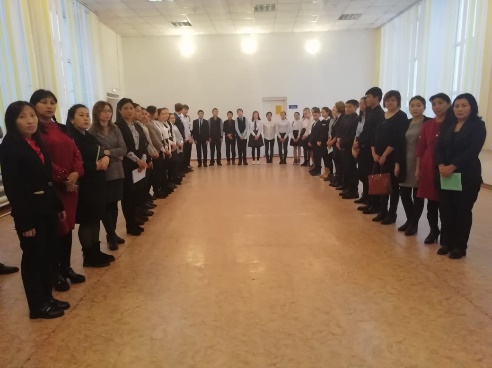 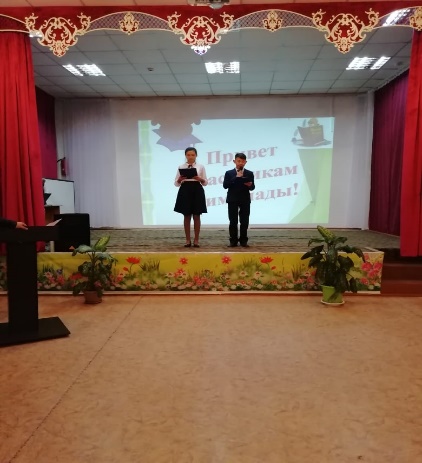 Қорытындылары келесідей: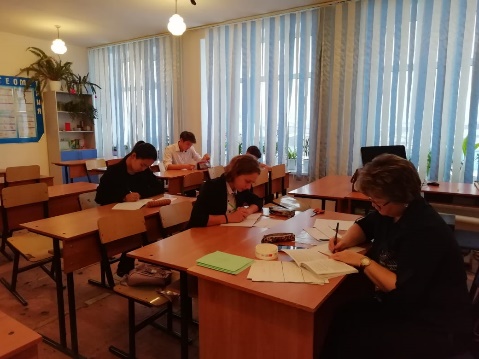 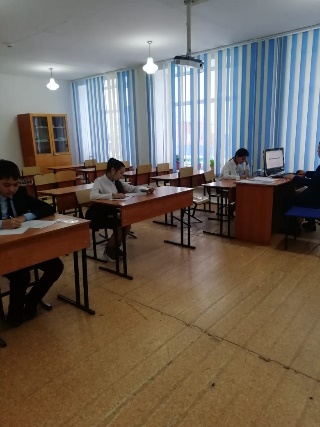 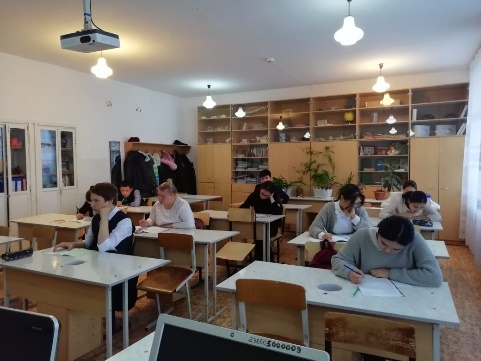 1.Пәндер мен оқу тілдеріне қарай қатысқан оқушылар саны:Бірінші және жүлделі орындар: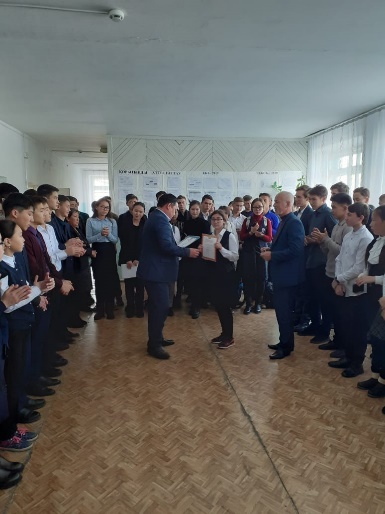 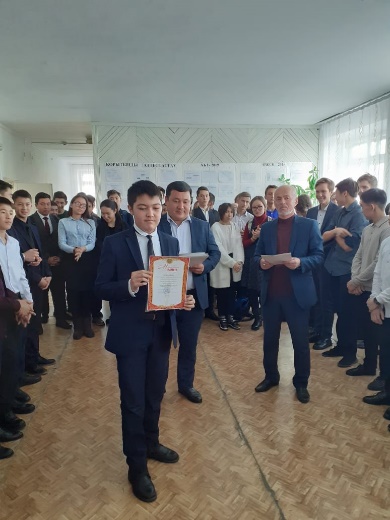 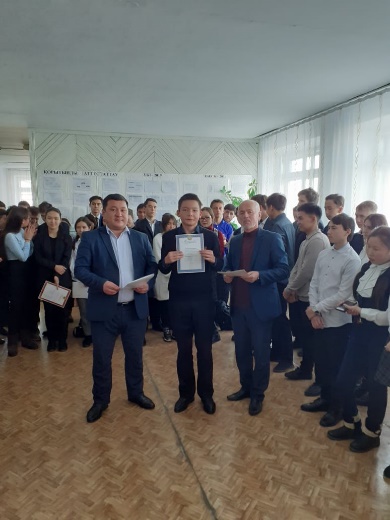 №1 ЗОМ олимпиадашылар тобы 2019-2020 о.ж.  Қорытынды:- олимпиадада 9-1 сынып оқушыларының 36 қатысты, бұл олимпиадаға қатысам деп арыз берген оқушылардың  78,2% құрады, ал қалған 21,7%  олимпиадаға түрлі себептермен келмегендер;-  үздік және жақсы оқитын оқушылардың толық көлемі олимпиадаға қатысуға тартылмаған,  9-11 сыныптарда оқитын 3 үздік және 32 жақсы оқитын оқушылардың 2 үздігі мен 16 жақсы оқитындары қатысты – бұл 54,5% (былтырғы жылы - 38,2%), ал 17 оқушы (1 үздікпен 16 жақсы оқитын) – 51,5% (былтырғы жылы - 61,7%) көңілден тыс қалған.     жылдан жылға бірінші орын алғандар пайызы төмендеуде, егер бұл көрсеткіш былтыр 50,9 % болса, биыл 41,6% құрады;   жалпы олимпиада бекітілген жоспар бойынша өтті, оқушылардың дайындық деңгейі қанағаттанарлық;  Ұсыныстар:пән мұғалімдері оқушыларды олимпиадаларға дайындау жұмыстарын бір жүйеге келтіру және үздік, жақсы оқитын оқушыларды олимпиадаға қатысуға тарту жұмыстарын жандандырулары қажет; олимпиадаға қатысатын оқушылар пән бойынша терең білімдері болулары тиіс, бұл үшін олар қосымша әдебиеттерді оқулары қажет;  мұғалімдер оқушылардың пәндер олимпиадаларына қатысу ынталарын көтеруге де көп көңілдерін бөлулері қажет екеніне де өте қатты ескерулері тиіс;пән мұғалімдері алдағы аудандық олимпиадасына қатысатын оқушылармен жүргізілетін жұмыстарын жандандырсын; ӘБ жетекшілері – ӘБ отырыстарында олимпиада қорытындыларына сараптама жасап,  ескертулер бойынша қорытынды шығарсын, олимпиаданың келесі этапына деген оқушылардың дайындықтарын қадағалауға алсын.Аудандық пәндер олимпиадасының қорытындысы          2019 жылдың 05-06 желтоқсанында №2 Зеренді орта мектебі базасында 2019-2020 оқу жылының 9-11 сынып оқушылар арасындағы аудандық пәндер олимпиадасы өтті. Биылғы жылы аудандық олимпиаданың жалпы қатысушылар саны 180 оқушыға жуық болды. Аталған олимпиадаға біздің мектептен 16 оқушы қатысты және өздерінің білімдерін келесі пәндерден тексерді: ағылшын тіл, география, химия, биология, Қазақстан тарихы, АҚҚ қазақ тілінде және қазақ тілі мен әдебиеті, ағылшын тілі, математика, география, биология орыс тілінде. 16 оқушының арасынан 12 оқушы олимпиаданың бірінші турының қорытындысы бойынша екінші турға шықты.   Екі турдың қорытындысы келесіні көрсетті:  Барлық жүлдегерлер саны: 12 (75 % жалпы қатысушылар санынан).  1- ші орын - 6 (50 %); 2- ші орын - 3 (25 %); 3-і орын - 3 (10 %).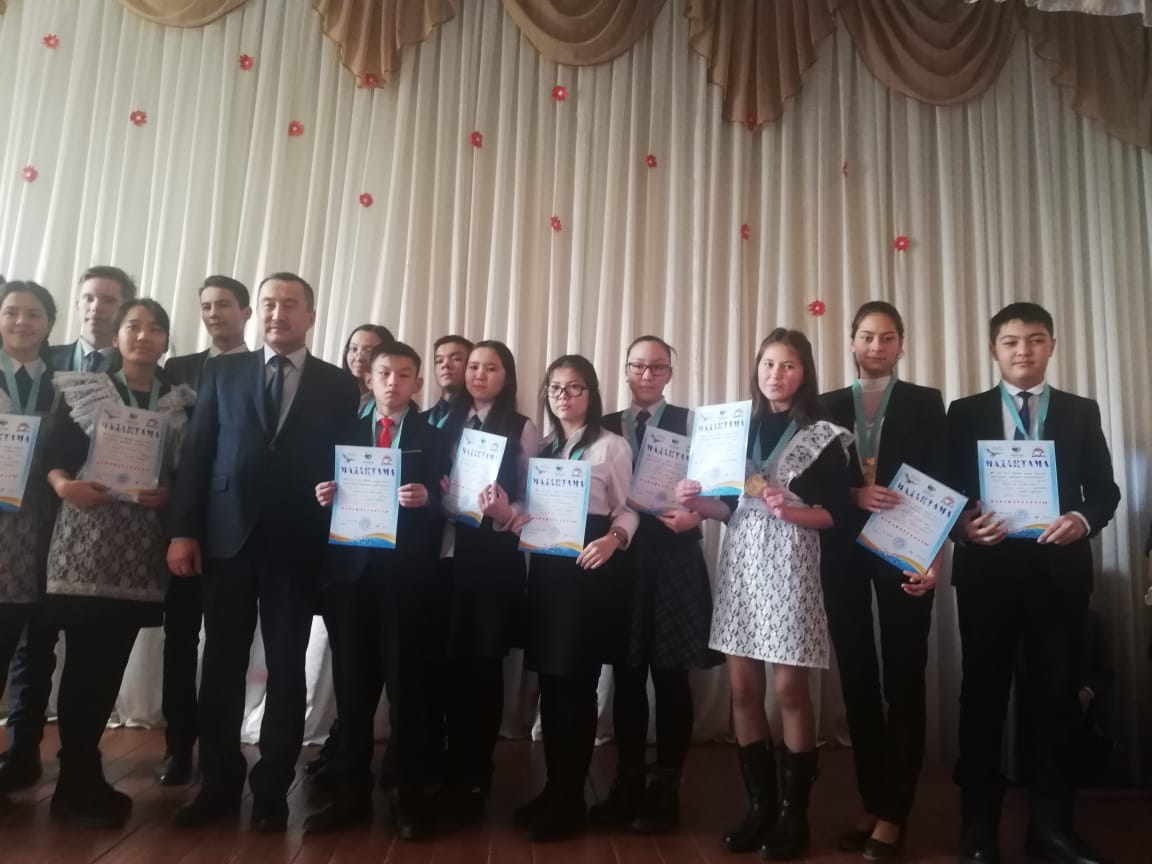 Аудандық пәндер олимпиадасының жеңімпаздары 2019ж.Қорытынды: 2019-2020 оқу жылының аудандық пәндер олимпиадасының қорытындысы барлық қатысушылардың санынан алғанда жүлдегерлер саны 75% құрады, бұл көрсеткіш былтырғы көрсеткішпен салыстырғанда 30% жоғары.   5 жылдық қорытынды оқушылардың жетістіктерінің көрсеткіштері 20-30% толқуды көрсетеді.Биылғы жылы оқушылар келесі пәндер бойынша жақсы көрсеткіштер көрсетті: орыс сыныптарындағы қазақ тілі мен әдебиеті (мұғалімі –Тасенова А.Б.), орыс пен қазақ сыныптарындағы ағылшын тілі (мұғалімдері Кенжебаева К.К., Баймуханмбетова А.К.), география (мұғалімдері Рақамжан Б.А., Курмангожина А.Е.), қазақ сцыныптарындағы Қазақстан тарихы (мұғалімі Касымов Д.А.,)Қазақ тілі мен әдебиеті, орыс тілі мен әдебиеті, математика, физика (2 жыл), биология мен информатика (3 жыл) қазақ тілінде оқылатын пәндер, Қазақстан тарихы, физика (3 жыл), химия (3 жыл), биология (3 жыл), информатика (3 жыл), АҚҚ (3 жыл) орыс тілінде оқылатын пәндер бойынша мүлде көрсеткіштер жоқ.Ұсыныстар:ӘБ жетекшілері әдістемелік бірлестік отырыстарында аудандық олимпиада қорытындысын әр пән бойынша терең талдап, олимпиадашылардың қатыспауының және төмен көрсеткіштердің себептерін айқындап оларды шешу жолдарын қарастырсын.     Қазақ тілі мен әдебиеті, орыс тілі мен әдебиеті, математика, физика (2 жыл), биология мен информатика (3 жыл) қазақ тілінде оқылатын пәндер, Қазақстан тарихы, физика (3 жыл), химия (3 жыл), биология (3 жыл), информатика (3 жыл), АҚҚ (3 жыл) орыс тілінде оқылатын пәндер мұғалімдері өздеріне бір шешім шығарулары және оқушыларды олимпиадаға дайындау жұмыстарын бағытты жүргізулері тиіс.Облыстық пәндер олимпиадасының қорытындысы2020 жылдың 04-07 қаңтарында  "Дарын" облыстық дарынды балалар интернатының базасында 9-11 сынып оқушыларының арасында 2019-2020 оқу жылының облыстық пәндер олимпиадасы өтті. Аталған олимпиадада біздің мектептен қазақ тілі мен әдебиетінен 11 «Б» сынып оқушысы Ахметжанов Аламан, аіылшын тілі пәнінен 10 «Б» сынып оқушысы Горбунов Николай, география пәнінен 10 «А» сынып оқушысы Кашаев Нариман қатысты.Анализметодической службы ЗСШ №1 за первое полугодие 2019 – 2020 у.г.         В течении первого полугодия 2019-2020 учебного года педагогический коллектив школы работал над методической темой: «Повышение качества образования через применение компетентностного подхода в обучении, воспитании, развитии обучающихся». Направление методической работы: Повышение качества образования в школе через непрерывное совершенствование педагогического мастерства учителей, его профессиональной компетентности в области теории и пртактики педагогической науки и преподавание предмета, освоения инновационных технологий обучения.Цель методической работы школы: Развитие ключевых компетенций обучающихся на основе использования современных педагогических технологий и методов активного обучения.Задачи методической работы школы на 2019-2020 учебный год1.Повышение качества преподавания учебных дисциплин через совершенствование содержания образования, внедрения информационно-коммуникационных технологий и других приемов инновационных образовательных процессов.2.Продолжить работу по обучению педагогов школы современным технологиям через курсовую подготовку и обобщение передового педагогического опыта.3.Активизация работы педагогического коллектива с учащимися, имеющих   высокий уровень мотивации обучения;4.Совершенствование методики проведения урока, индивидуальной и групповой работы со слабоуспевающими и одаренными учащимися;5. Развитие способностей и природных задатков детей через НОУ «Дарын» для учащихся с высоким уровнем мотивации к учебе;6.Ознакомление учителей с инновационными образовательными технологиями, педагогической и методической литературой;7. Активизировать работу по участию учителей в профессиональных конкурсах;8. Для оказания методической помощий молодым учителям, в планах ШМУ заплонировать проведение опытными учителями мастер-классов;  9. Работу школьных методических объединений учителей -  направить на оказание методической помощи учителям в повышений качества знания и создания условии для проведения различных видов обучающих уроков вместо открытых (например, лессон стади и.т.д.)Работа МО учителейВ школе осушествляет свою деятельность семь методических объединении учителей в течений первого полугодия они работали над решением общей методической темы школы. Каждое МО имеют свой утвержденный план работы. МО имеют свою методическую папку. По плану с 5 сентября по 18 сентября прошла декада, посвященная «Дню языков РК». В течение недели был проведен конкурс сочинений, проведен литературный вечер, открытые уроки и внеклассные мероприятия. По завершению недели языков учащиеся были награждены грамотами. 25-қараша мен 6-желтоқсан аралығында қазақ тілі мен әдебиеті ӘБ пән апталығы өтті.  Биылғы пән апталығы Lesson Stady зерттеу сабағы түрінде өткізілді. ӘБ бірлестігінің 2 отырсында онкүндіктің жоспары құрылды.  Белгіленген жоспарға сәйкес зерттеу сыныбы ретінде 4 «В» сыныбы таңдалып алынды. Пән мұғалімдері Алибекова А.О. Қостанова С.С. Зерттеудің мақсаты: Мамандықтар тақырыбы бойынша оқушылардың сөздік қорын молайту, өз ойын еркін жеткізе білу. Отырыс барысында  АВС оқушылар таңдалып алынды. Олар: Кенжегалиева А, Лейс Р, Мындрул К.  Сабақ өткізу барысында негізгі Коммуникативтік және ойын технологиялары таңдап алынды. Әр сабақтан соң оқушылардан интервью алынып, сабақ бойынша  ойларымен алған әсерлері сұралынды. Зерттеру тобы онкүндіктің қорытындысын жасап,  жұмыстарды шағын жинақ қылып құрды. 25 қарашадан 6- желтоқсан аралығында қазақ тілінде білім беретін бастауыш сынып әдістеме бірлестігінің апталығы өтті. Апталық кезінде Lesson Study циклін өткізу үшін зерттеу жұмыстарын жоспарлап, ұйымдастырды. Сабақты өткізуші мұғалім Абдилманова А.Қ бастауыш сынып мұғалімі,  В - оқушыны зерттеуші Бексеитова А.М, С - оқушыны зерттеуші Ерғожина А.С., А - оқушыны зерттеуші   Кульмағанбетова М.Д, сияқты мұғалімдерден топ құрылды. «Әдебиеттік оқу сабағында саралап оқытудың  тиімділігі» тақырыбы бойынша 4 «Г» сыныбында Lesson Study жүргізуді жоспарланды. Екі апталық ішінде жүргізген жұмыстардың нәтижесі: - бұрынғы тәжірибемізде сабақ жоспарларын бірігіп құру, сабақты бірігіп зерттеу, бақылау, проблемаларды бірігіп шешу деген болмаған еді, Lesson Study мұғалімдердің кәсіби біліктілігін көтерудің, білім жетілдірудің, тәжірибе алмасудың оңтайлы әдісі екендігіне көзімізді жеткізді,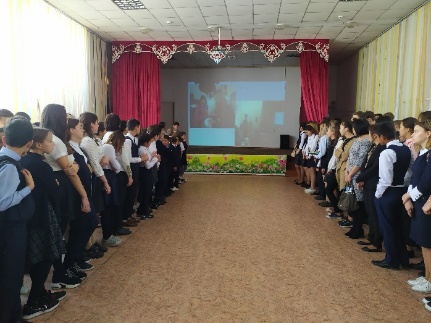 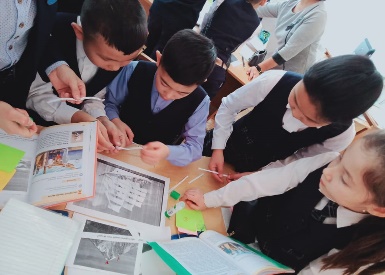 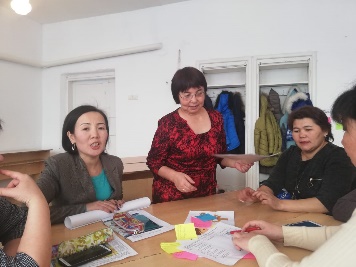 - оқушы тақырыпты жақсы меңгеруі үшін  бірнеше сабақ бойы түрлі әдістерді қолданып, бақылап, зерттеп,  соңында тиімді тәсілді анықтау арқылы жетістікке жетуге болатыны анықталды. Инновационная деятельность учителейДля внедрения в учебный процесс инновацию в школе осуществляет свою работу творческие группы: 1.«Дуэт» - это педагогическое сообщество учителей прошедшие уровневые курсы;2.«Таным» - группа учителей имеющие сертификат о прохождении курсов по критическому мышлению. 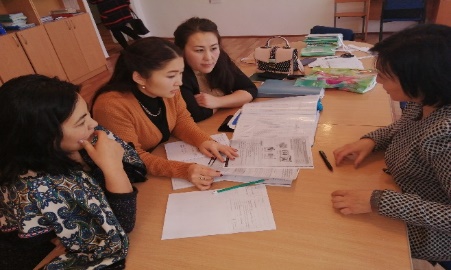 В ПС «Дуэт» входят 28 учителей, в группе «Таным» объединены 16 учителей, общее количество 44, это сотавляет 57,8 % учителей педагогического коллектива. Группы имеют планы работ. Учителя школы принимают активное участие в семинарах – совещаниях НИШ г. Кокшетау. В ноябре лидеры группы №3 ПС «Дуэт» Жаканова А. Ж. и Хамзина БИ. провели семинар-тренинг  на тему:  «Какова роль педагогической рефлексии». В ходе семинара участники пришли к выводу, что с помощью педагогической  рефлексии учитель определяет, насколько последовательным, целенаправленным и эффективным было его воздействие на учащихся, в какой степени достигнут предварительно намеченный результат. Для участников было подготовлено несколько заданий по теме. Согласно разработанному плану ПС «Дуэт» и ТГ «Таным»  провели внутришкольный обучающий курс "Исследования в практике учителя".  Коллектив школы был разделен на две группы. Первая группа обучалась на казахском языке, вторая группа на русском языке. В каждой группе были сертифицированные лидеры, прошедшие данный специальный курс. Это: Абдильманова Г. С., Такетов С. Д., Хамзина Б. И., Беленкова Н.В., Брайченко С. В., Хасенова Г. Б. Целью курса было информирование участников о правилах проведения, ходе и требованиях, предъявляемых к исследовательским занятиям. Каждый день курса участники получали новые знания и также получили практический опыт исследовательской работы. Как было указано в утвержденном плане, после прохождения курса каждое методическое объединение проводила 2 - недельные уроки - исследования. По окончании исследовательской работы каждый МО делилась результатами своей работы на заседании методического совета школы. Во втором полугодии  данная работа будет продолжена.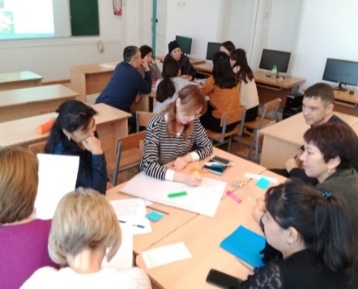 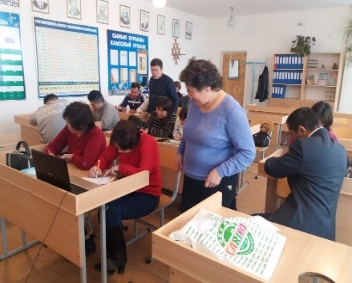 Учителя, принявшие участие в соревнованиях, конкурсах в течении 1-го полугодия 2019-2020 у.г.Учителя принявшие участие в семинарах, конференциях в течении 1-го полугодия 2019-2020 у.г.Аттестация учителейВ начале 2019-2020 учебного года подали заявление на аттестацию 16 учителей (8 учителей на педагога - эксперта, 4 учителя на педагога – модератора и 4 на педагога – исследователя, желающих аттеставатся на педагога – мастера не было. По результатам первого этапа аттестации (тестирования) остались 2 учителя на педагога – исследователя, 7 учителей на педагога – эксперта, педагога – модератора - нет. Итоги второго этапа аналитического отчета еще не поступало. Повышения квалификации   В течении отчетного периода прошли курсы  Деятельность НОУ «Дарын»Работа с одаренными детьмиВся работа с одаренными детьми в школе проводятся согласно плана работы с одаренными детьми и через школьный НОУ «Дарын». По плану прошли заседания совета НОУ, где рассматривались организационные вопросы, готовность ученических работ к участию в областной научно-исследовательском конкурсе учащихся, культура выступления, ораторское искусство учащихся, участие в интеллектуальных марафонах, отчет руководителей проектов о проделанной работе а первое полугодие. Все учащиеся привлеченные к НОУ были участниками внутришкольных, районных, областных олимпиад, конкурсов, различных Международных, Республиканских интеллектуальных марафонов и дистанционных соревновании. Кирилова Руслана ученица 7 класса и ученик 4 класса Газаиз Мусабек участвовали на областном конкурсе научных проектов среди учащихся 2-7 классов «Зерде», стали призерами. Итоги участия учащихся в областных, республиканских соревнованиях и в дистанционных олимпиадах, конкурсах в течений 1-го полугодия 2019-2020 у.г. Предметные олимпиады (внутришкольные, ММЦ, районные)Итогивнутришкольной предметной олимпиады среди учащихся 9-11 классов              Соглано плана учебно - воспитательной работы школы 9 ноября 2019г. прошла внутришкольная предметная олимпиада среди учащихся 9-11 классов. Олимпиада прошла по десяти предметам казахский язык и литература; русский язык и литература; английский язык; математика; физика; география; биология; химия; история Казахстана; ЧОП на казахском и по 5 предметам казахский язык и литература; английский язык; математика; география; биология на русском языках обучения. Не было участников по предметам информатика на казахском языке обучения, русский язык и литература, физика, химия, история Казахстана, ЧОП, информатика на русском языке обучения. По плану провели два тура, задания первого тура были теоритическими, а задания второго тура в основном были практические и тестовые задания. Всего в олимпиаде участвовало 36 учащихся из 46 заявленных, из них 31 учащихся выполнили задания двух туров. 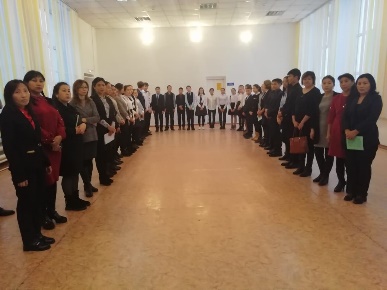 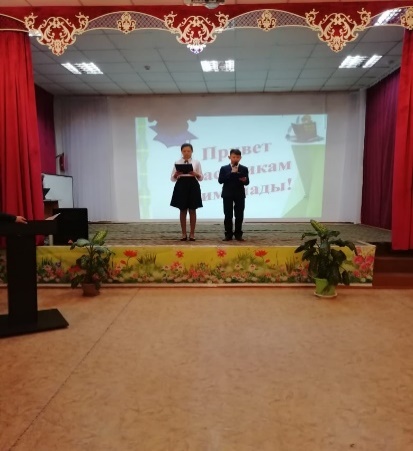  Результаты следующие:                                                                                                       Количество участников по предметам и по языкам обучения:По занятым призовым местам:Команда олимпиадников ЗСШ №1на 2019-2020 у.г.Выводы:- в олимпиаде приняло участие 36 учащихся 9-11 классов, что составило 78,2% из общего числа подавших заявление на участие в олимпиаде, остальные 21,7% не явились на олимпиаду в связи с различными причинами;- не в полном объеме были привлечены к олимпиаде учащиеся обучающиеся на отлично и хорошо,  из 3-х отличников и 32 хорошистов 9-11 классов в олимпиаде участвовали  – 2 отличника, 16 хорошистов – это составило 54,5% (прошлый год - 38,2%),а 17 учащихся (1 отличник и 16 хорошистов) – 51,5% (прошлый год - 61,7%) остались без внимания;процент занятых  мест с каждым годом уменшается, если в прошлом годуданный показатель составил  50,9 %, то в этом году составил 41,6%;   - в целом олимпиада прошла по утвержденному плану, уровень подготовленности учащихся удовлетворительное;Рекомендации:учителям предметникам необходимо систематизировать работу по подготовке учащихся к олимпиадам и  усилить работу по привлечению отличников и хорошистов к участию в олимпиаде;  учащиеся принимающие участие в олимпиаде должны владеть болле глубокими знаниями по предмету, для этого должны изучать дополнительную литературу;  учителям необходимо обратить осбое внимание на повышения мотивации учащихся к участию в предметных олимпиадах;предметникам усилить работу с учащимися к предстоящей предметной олимпиаде районного уровня;руководителям МО – на заседании МО провести анализ по результатам олимпиады и сделать выводы по замечаниям, взять на контроль подготовку учащихся к следующим этапам олимпиады;Итогирайонной предметной олимпиады           05-06 декабря 2019 года на базе Зерендинской средней школы №2 прошла районная предметная олимпиада 2019-2020 учебного года среди учащихся 9-11 классов.  В этом году общая колическтво участников районной олимпиады составило около 180 учащихся. С нашей школы в данной олимпиаде приняло 16 учащихся и проверили свои знания по следующим предметам: английский язык, география, химия, биология, История Казахстана, ЧОП на казахском языке обучения и казахский язык и литература, английский язык, математика, география, биология на русском языке обучения. Из 16 участников по итогам первого тура на второй тур вышли 12 учащихся. Итоги двух туров показали следующие:Всего призовых мест: 12 (75 % от общего количества участников).  1- ое место - 6 (50 %); 2- ое место - 3 (25 %); 3-е место    - 3 (10 %).Победители районной предметной олимпиады 2019г.Выводы: 1.Итоги районной предметной олимпиады 2019-2020 учебного года показало, что количество призеров из общего количества участников составило 75% процентов, данный показатель выше на 30% с сравнением с прошлым учебным годом;2.Анализ за 5 лет показывает, что уровень достижении учащихся колеблится с разницей на 20-30%;3.В этом году хорошие результаты показали по предметам казахский язык с русским языком обучения (учителя –Тасенова А.Б.), английский язык в классах с казахским и русским языками обучения (учителя Кенжебаева К.К., Баймуханмбетова А.К.), география (учителя Рақамжан Б.А., Курмангожина А.Е.), история Казахстана  с казахским языком обучения (учителя Касымов Д.А.,)4.Нет результатов по предметам казахский язык и литература, русский язык и литература, математика, физика (2 года), биология и информатика (3 года) с казахским языком обучения; истории Казахсктан, физика (3 года), химия (3 года), биология (3 года), информатика (3 года), ЧОП (3 года) с русским языком обучения;Рекомендации:1.Руководителям МО на заседаниях методического объединения провести тщательный анализ по итогам районной олимпиады по каждому предмету, определить причины не выставления олимпиадников и низких показателей, пути их решения;  2.Учителям казахского язык и литературы, русского язык и литературы, математики, физики (2 года), биологии и информатики (3 года) с казахским языком обучения; истории Казахсктан, физики (3 года), химии (3 года), биологии (3 года), информатики (3 года), ЧОП (3 года) с русским языком обучения необходимо сделать выводы и вести целенаправленную работу по подготовке учащихся к предметным олимпиадам.      Итоги областной предметной олимпиады04-07 января 2020 года на базе областной школы интернат "Дарын" прошла областная предметная олимпиада 2019-2020 учебного года, среди учащихся 9-11 классов. С нашей школы в данной олимпиаде приняли участие Ахметжанов Аламан ученик 11 «Б» класса по казахскому языку и литературе, Горбунов Николай ученик 10 «Б» класса по английскому языку и Кашаев Нариман ученик 10 «А» класса по  географии.Заместитель директора по УМР Кенжебаев С.А.№Мұғалімнің аты-жөніБайқаудың атауыТақырыбыАлғыс хаттар, грамоталар, газет-журналдарда жариялануы1.Қасымова М. ЖРеспублткалық конкурс«Үздік оқырман бәйге»Мәнерлеп оқуСертификат2.Абдильманова А.К.Дарабоз оқу орталығыДарынды шәкірттерді тәрбиелеген үшінАлғыс хат3.Кульмаганбетова М.Д.Тәуелсіздік күніАбыройлы еңбегі үшінМадақтама4.Бексеитова А.М.Республикалық конкурсБарыс-2019жылҚұрмет грамотасы5.Курмангожина А.С.КИО пән олимпиадасыСерификат6.Катенова Б.ККИОПән олимпиадасыСертификат7.Жукенова А.СКИОПән олимпиадасыСертификат8.Белогурова Н.С.VII республиканский творческий конкурс учителей математики (областной уровень) учителей математики Сертификат9.Белогурова Н.С.Республиканский конкурс лучшая презентация к уроку "Формулы сокращенного умножения"учителей математики Диплом I степени10.Белогурова Н.С.Республиканский конкурс лучшая презентация к уроку "Теорема Пифагора"учителей математики Диплом II степени11.Белогурова Н.С.Республиканский конкурс "Лучшая разработка открытого урока" на тему  "Признаки возрастания и убывания функции". учителей математики Диплом I степени12.Сизухина Ю.В.Казахстанская предметная олимпиада «Демиург»Начальные классы3 место13.Сыздыкова Г.А.КИОАнглийский язГрамота 3 место14.Сыздыкова Г.А.учебный центр «Дарабоз»«Лучший открытый урок» английский языкГран при15.БаймухамбетоваА.ККИОАнглийский яз-16.Абугалиева Б.М.РИМЦ «Просвещение»Профессиональная компетентность: учитель английского языкаДиплом 1 степени17.Абугалиева Б.М.Олимпиада для учителей, организаванный обществом «Қазақстан ұстаздары»Английский язДиплом 1 степени18.Абугалиева Б.М.НИОАнглийский язДиплом ІІ степени19.Абугалиева Б.М.КИОАнглийский яз-20.Каиржан А.Ж.НИОАнглийский язДиплом ІІІ степени 21.Каиржан А.Ж.КИОАнглийский яз-22.Кенжеболатова А.А.Международная олимпиада «Солнечный свет»Русский язык и литература«Творчество А.С.Пушкина»Диплом 1 степени№Мұғалімнің аты-жөніСеминар, конференция атауыТақырыбыНәтиже1.Абдильманова Ажаргүл Курмангожаевнавнутришколный методический совет«Дарынды балалармен жұмыс»Аудандық іс-тәжірибеге өтті2.Қасымова Маусымжан Жетписовнавнутришколный методический совет«Жеке тұлғаның   зерттеушілік мәдениетін қалыптасыру»Аудандық іс-тәжірибеге өтті3.Хамзина Бекзат Ибрашевнвнутришколный методический совет«Әдебиеттік оқу пәнінде саралап оқытудың тиімділігі»Аудандық іс-тәжірибеге өтті4.Абдильманова Қ.СНИШ қазақ тілі пәні мұғалімдерінің өткізген семинарыЛГМ жұмыс жасау түрлері5.Алибекова  А.О. Тамыз кеңесіҰстаз.кзСабақ жариялаусертификат6.Курмангожина А.С.Тамыз кеңесіҰстаз.кз.Ашық сабақтар жариялауАлғыс хатҚұрмет грамотасы7.Кайлаханова Айнагуль Тлеубаевна Викторовская сш «Подходы к проведению суммативного оценивания и типы задания»«Назарбаев зияткерлік мектебі» Куратор Толқын Тулегеновна8.Белик Н.ВСеминар«Развитие рефлексивных навыков у педагогов и учащихся» Рефлексия учителя и учащихся9.Белик Н.В«Инфоурок»Свидетельства «Инфоурок» осенний сезон 2019 по предметам10.Жаканова А.Ж.провела тренинг для учителей школы на семинаре«Развитие рефлексивных навыков у педагогов и учащихся»Учителя . выразили готовность работать в данном направлении.11.Иващенко Л.В.Внутришкольный семинар по «lesson stady»12.Сизухина Ю.В.Внутришкольный семинар по «lesson stady»13.Тасболатова В.А.с.Зеренда«Дифференцированное обучение в рамках обновленного образования»-14.Абугалиева Б.М.с.Зеренда«Разработка СОР и СОЧ» семинар в рамках выездного методического дня преподователей НИШ города Кокшетау-15.Абугалиева Б.М.с.Зерендавебинар: «Эффективные приемы предметно-языкового интегрированного обучения (CLIL)»-16.Каиржан А.Ж.с.Зеренда«Мастер класс» семинар в рамках выездного методического дня преподователей НИШ города Кокшетау-17.Каиржан А.Ж.с.Зерендавебинар: «Эффективные приемы предметно-языкового интегрированного обучения (CLIL)» НИШ г.Кокшетау-18.Сызыдкова Г.А.с.Зерендавебинар: «Эффективные приемы предметно-языкового интегрированного обучения (CLIL)» НИШ г.Кокшетау-19.Кенжебаева К.К.с.Зерендавебинар: «Эффективные приемы предметно - языкового интегрированного обучения (CLIL)» НИШ г.Кокшетау-20.Золоторева Н.М.с.Зерендавебинар: «Эффективные приемы предметно-языкового интегрированного обучения (CLIL)» НИШ г.Кокшетау-21.Баймухамбетова А.К.с.Зерендавебинар: «Эффективные приемы предметно-языкового интегрированного обучения (CLIL)» НИШ г.Кокшетау-№Мұғалімнің аты-жөні Өту мерзіміКурс тақырыбысертификат, куәлік №1.Жусупова Дамежан Талгатовна14.10-14.12.2019жПШО «Көкшетау» қаласыТиімді оқыту мен оқу2.Хасенова Баян Альмухамбетова09.12-21.12.2019гСодержания образователбной среды в условиях развития инклюзивного образования№0294158№Оқушының аты-жөні Байқау атауыТақырыбы  Нәтиже 1.Астафьева С«Пони»Сертификат 2.Березкина Д«Пони»3.Костюков Д«Пони»4.Маслов К«Пони»призер5.Цукова К«Пони»6.7.8.9.10.11.12.13.14.15.16.17.18.Астафьева СофияБерезкина ДарьяВласов АЦукова ККалина А.Канафин А.Филиппенко АЖагыпар ДСайлаубек А.Гурьянов К.Збоев А.Кирилов А.Маслов К.«Инфоурок»Дипломы и сертификаты19.Власов АСайлаубек АМаслов К Турнир по шахматам20.Астафьева СРеспубликанский турнир «Каратэ Шинкиокушинай»Г. СемейДиплом и медаль 2 место21.Маслов КРеспубликанский турнир «Каратэ Шинкиокушинай»Г. ТемиртауДиплом и медаль 2 место22.23.24.Астафьева СКанафин АКостюков ДШкольный осенний марафондипломы25.Осипова Виктория«Дарабоз»«Я- талантлив»Сертификат, диплом 1 степени26.Ганич София«Дарабоз»«Правописание»Сертификат, диплом 2 степени27.Сахнова Кристина«Дарабоз»«Великолепная картина»Сертификат, диплом 1 степени28.Умар Адия«Дарабоз»«Правописание»Сертификат, диплом 1 степени29.Брайченко Светлана Викторовна«Дарабоз»Благодарственное письмо30.Антонов Даниил«БАРЫС» (олимпиада)Олимпиада по русскому языкудиплом 1 степени31.Лелин Владислав«БАРЫС» (олимпиада)Олимпиада по русскому языкудиплом 1 степени32.Рахимов ДаримАртемова УльянаТолстун ДаниилПшеничная СерафимаПелевин ОлегҚадыр Мансур«БАРЫС» (олимпиада)«БАРЫС» (олимпиада)«БАРЫС» (олимпиада)«БАРЫС» (олимпиада)«БАРЫС» (олимпиада)«БАРЫС» (олимпиада)Олимпиада по русскому языкуОлимпиада по русскому языкуОлимпиада по русскому языкудиплом 1 степенидиплом 1 степенидиплом 1 степенидиплом 1 степенидиплом 1 степенидиплом 1 степени33.Рахимов ДаримАртемова УльянаТолстун ДаниилПшеничная СерафимаПелевин ОлегҚадыр Мансур«БАРЫС» (олимпиада)«БАРЫС» (олимпиада)«БАРЫС» (олимпиада)«БАРЫС» (олимпиада)«БАРЫС» (олимпиада)«БАРЫС» (олимпиада)Олимпиада по русскому языкуОлимпиада по русскому языкуОлимпиада по русскому языкудиплом 1 степенидиплом 1 степенидиплом 1 степенидиплом 1 степенидиплом 1 степенидиплом 1 степени34.Рахимов ДаримАртемова УльянаТолстун ДаниилПшеничная СерафимаПелевин ОлегҚадыр Мансур«БАРЫС» (олимпиада)«БАРЫС» (олимпиада)«БАРЫС» (олимпиада)«БАРЫС» (олимпиада)«БАРЫС» (олимпиада)«БАРЫС» (олимпиада)Олимпиада по русскому языкуОлимпиада по русскому языкуОлимпиада по русскому языкудиплом 1 степенидиплом 1 степенидиплом 1 степенидиплом 1 степенидиплом 1 степенидиплом 1 степени35.Рахимов ДаримАртемова УльянаТолстун ДаниилПшеничная СерафимаПелевин ОлегҚадыр Мансур«БАРЫС» (олимпиада)«БАРЫС» (олимпиада)«БАРЫС» (олимпиада)«БАРЫС» (олимпиада)«БАРЫС» (олимпиада)«БАРЫС» (олимпиада)Олимпиада по русскому языкуОлимпиада по русскому языкуОлимпиада по русскому языкудиплом 1 степенидиплом 1 степенидиплом 1 степенидиплом 1 степенидиплом 1 степенидиплом 1 степени36.Рахимов ДаримАртемова УльянаТолстун ДаниилПшеничная СерафимаПелевин ОлегҚадыр Мансур«БАРЫС» (олимпиада)«БАРЫС» (олимпиада)«БАРЫС» (олимпиада)«БАРЫС» (олимпиада)«БАРЫС» (олимпиада)«БАРЫС» (олимпиада)Олимпиада по русскому языкуОлимпиада по русскому языкуОлимпиада по русскому языкудиплом 1 степенидиплом 1 степенидиплом 1 степенидиплом 1 степенидиплом 1 степенидиплом 1 степени37.Рахимов ДаримАртемова УльянаТолстун ДаниилПшеничная СерафимаПелевин ОлегҚадыр Мансур«БАРЫС» (олимпиада)«БАРЫС» (олимпиада)«БАРЫС» (олимпиада)«БАРЫС» (олимпиада)«БАРЫС» (олимпиада)«БАРЫС» (олимпиада)Олимпиада по русскому языкуОлимпиада по русскому языкуОлимпиада по русскому языкудиплом 1 степенидиплом 1 степенидиплом 1 степенидиплом 1 степенидиплом 1 степенидиплом 1 степени38.Қадыр Мансур«Пони»35 балловДиплом и медаль39.Осипова Виктория«Пони»34 баллаДиплом40.Рахимов Дарим«Пони»34 баллаДиплом41.Кляйн Милана«Пони»31 баллУчастник 42.Артемова Ульяна«Пони»31 баллУчастник 43.Пшеничная Серафима«Пони»31 баллУчастник 44.Насибулина Ариана«Пони»31 баллУчастник 45.Антонов ДаниилШахматный турнир «Золотая осень»Грамота, 3 место46.Лученков ГеоргийШахматный турнир «Золотая осень»Грамота, 3 место47.Садыков АкылШахматный турнир «Золотая осень»Грамота, 2 место48.Киззатова Нурай«Пони»32 балловДиплом и медаль49.Кожахметова Альмира«Пони»32 баллаДиплом и медаль50.Сантасова Даяна«Пони»32 баллаДиплом и медаль51.Чемельдин Матвей«Пони»32 баллДиплом и медаль52.Монтаг Николь«Пони»26 балловУчастник53.Светличный Глеб«Пони»32 баллДиплом и медаль54.Алазов С 7БНИОАнглийский яз2 место55.Ткаченко Д 7БНИОАнглийский яз1 место56.Жанашева Алина 11БКИОАнглийский яз2 место57.Кирилова Руслана 7Внаучный проект «Времен связущая нить»Русский язык и литература2 место58.Толеубай Данияр 9ӘНИОАнглийский яз1 место59.Толеубай Данияр 9ӘТИОАнглийский яз1 место60.Толеубай Данияр 9Әшкольная олимпиадаАнглийский яз3 место61.Негметолла Сабинур9Ашкольная олимпиадаАнглийский яз2 место62.Хайрнасова Айнель10Ашкольная олимпиадаАнглийский яз1 место63.Хайрнасова Айнель10Арайонная олимпиадаАнглийский яз1 место64.Горбунов Николай 10Бшкольная олимпиадаАнглийский яз1 место65.Горбунов Николай 10Брайонная олимпиадаАнглийский яз1 место66.Абубакир СалтанатРеспубликанская олимпиада «Просвещение»«Синонимы.Антонимы.Омонимы»Диплом 1 степени67.Куанаш НазеркеРеспубликанская олимпиада «Просвещение»«Синонимы.Антонимы.Омонимы»Диплом 1 степени68.Кошаев НариманРеспубликанская олимпиада «Просвещение»«Классика русской литературы в цитатах»Диплом 1 степени№Оқушының тегі, атысыныппәндер алған орынымұғаліміҚазақ тілінде оқитын оқушыларҚазақ тілінде оқитын оқушыларҚазақ тілінде оқитын оқушыларҚазақ тілінде оқитын оқушыларҚазақ тілінде оқитын оқушыларҚазақ тілінде оқитын оқушылар1.Айтпаева Гүлназ9 «А»Қазақ тіліІІ орынАбдильманова К.С.2.Негметолла Сабинур9 «А»Русс.языкІІІ орынТасбулатова В.А.3.Төлеубай Данияр9 «Ә»англ.языкІІІ орынҚаиржан А.Ж.4.Курмангожин Даниал10 «А»англ.язык-Абугалиева Б.М.5.Хаирнасова Айнель10 «А»англ.языкІ орынБаймухамбетоваА.К.6.Амиржанова Мерей11 «А»МатематикаІІІ орынЛатипов А.Х.7.Жолдыбек Қайырбек9 «А»ФизикаІІІ орынШарипбаева А.А.8.Кошаев Нариман10 «А»географияІ орынРақымжан Б.А.9.Құлұмбет Альнара9 «Ә»БиологияІІ орынИсабекова К.К.10.Қожахмет Әйгерім9 «Ә»БиологияІ орынИсабекова К.К.11.Фазыл Жанель9 «Ә»Биология-Исабекова К.К.12.Хайдарали Рустам10 «А»БиологияІ орынИсабекова К.К.13.Мұсұлманбекова Еркежан9 «Ә»Биология-Исабекова К.К.14.Нурабаев Кенжемұрат9 «А»химияІ орынКайлаханова А.Т.15.Қонысбаева Дамира11 «А»химияІ орынКайлаханова А.Т.16.Ғиззат Мақсат9 «Ә»Қазақстан тарихыІ орынКасымов Д.А.17.Газизова Назгүл9 «А»Құқық.н.ІІ орын Қасымов Д.А.18.Бекдаирова Күлпан9 «А»Құқық.н.І орынҚасымов Д.А.Орыс тілінде оқитын оқушыларОрыс тілінде оқитын оқушыларОрыс тілінде оқитын оқушыларОрыс тілінде оқитын оқушыларОрыс тілінде оқитын оқушыларОрыс тілінде оқитын оқушылар1.Абай Тимур9 «Б»Каз.тілі-Катенова Б.К.2.Силантьева Алена11 «Б»Каз.тіліІІІ орынКатенова Б.К.3.Потибенко Адина11 «Б»Каз.тіліІІ орынТасенова А.Б.4.Ахметжанов Аламан11 «Б»Каз.тіліІ орынТасенова А.Б.5.Кровякова Виктория9 «Б»ағылш.тіліІІ орынКенжебаева К.К.6.Капезова Адема9 «Б»ағылш.тіліІІІ орынКенжебаева К.К.7.Горбунов Николай10 «Б»ағылш.тіліІ орынКенжебаева К.К.8.Позднякова Екатерина9  «Б»Матем.І орынПолякова Д.А.9.Батий Сергей9 «В»Матем.ІІІ орынПолякова Д.А.10.Сағындық Диас10 «Б»Матем.І орынПолякова Д.А.11.Сабирова Аружан9 «Б»Географ.ІІ орынКурмангожина А.Е.12.Абдуллаева Эльмира9 «Б»Географ.І орынКурмангожина А.Е.13.Кусаинова Камила9 «В»Географ.ІІ орынКурмангожина А.Е.14.Ахматьянова Луиза10 «Б»Географ.ІІІ орынКурмангожина А.Е.15.Нурсеитова Евгения11 «Б»Географ.І орынКурмангожина А.Е.16.Соколова Вероника9 «В»Биология І орынЖагыпарова Ж.Д.17.Агапова Анастасия9 «В»БиолгоияІІ орынЖагыпарова Ж.Д.18.Степанов Данил 10 «Б»Биология ІІІ орынЖагыпарова Ж.Д.№ПәндерБарлығыҚ/ОҚатысушылар саныҚатысушылар саныҚатысушылар саныҚатысушылар саныҚатысушылар саныҚатысушылар саны№ПәндерБарлығыҚ/Оқазақ тілінде оқитындарқазақ тілінде оқитындарқазақ тілінде оқитындарорыс тілінде оқитындарорыс тілінде оқитындарорыс тілінде оқитындарІ турІІ тур аудан олимп-наІ турІІ тураудан олимп-на1.Қазақ тілі мен әдебиеті       1/41104312.Орыс тілі мен әдебиеті  1/01100003.Ағылшын тілі3/33113114.Математика   1/31103325.Физика   1/01100006.Информатика0/00000007.География1/51115528.Биология5/35523219.Химия  2/022200010.Қазақстан тарихы1/011100011.АҚҚ2/022100012.Дүниежүзі тарихы0000000Барлығы:  18/181816818147№ Алған орындарҚатысушылар саныҚатысушылар саныБарлығы№ Алған орындарқазақ тілінде оқитындарорыс тілінде оқитындарБарлығы1.I орын87152.II орын3573.III орын459Барлығы:  151732№Оқушының тегі, атысыныппәндер алған орынымұғаліміҚазақ тілінде оқитын оқушыларҚазақ тілінде оқитын оқушыларҚазақ тілінде оқитын оқушыларҚазақ тілінде оқитын оқушыларҚазақ тілінде оқитын оқушыларҚазақ тілінде оқитын оқушылар1.Хайрнасова Анель10 «А»Ағылшын тіліІ орынБаймухамбетоваА.К.2.Кошаев Нариман10 «А»ГеографияІ орынРақымжан Б.А.3.Қожахмет Әйгерім9 «Ә»БиологияІ орынИсабекова К.К.4.Хайдарали Рустам10 «А»БиологияІ орынИсабекова К.К.5.Нурабаев Кенжемұрат9 «А»ХимияІ орынКайлаханова А.Т.6.Қонысбаева Дамира11 «А»ХимияІ орынКайлаханова А.Т.7.Ғиззат Мақсат9 «Ә»Қазақстан тарихыІ орынКасымов Д.А.8.Бекдаирова Күлпан9 «А»Құқық негіздеріІ орынҚасымов Д.А.Орыс тілінде оқитын оқушыларОрыс тілінде оқитын оқушыларОрыс тілінде оқитын оқушыларОрыс тілінде оқитын оқушыларОрыс тілінде оқитын оқушыларОрыс тілінде оқитын оқушылар1.Ахметжанов Аламан11 «Б»Қазақ тіліІ орынТасенова А.Б.2.Горбунов Николай10 «Б»Ағылшын тіліІ орынКенжебаева К.К.3.Позднякова Екатерина9  «Б»МатематикаІ орынПолякова Д.А.4.Сағындық Диас10 «Б»МатематикаІ орынПолякова Д.А.5.Абдуллаева Эльмира9 «Б»ГеографияІ орынКурмангожина А.Е.6.Нурсеитова Евгения11 «Б»ГеографияІ орынКурмангожина А.Е.7.Соколова Вероника9 «В»Биология І орынЖагыпарова Ж.Д.№Оқушылар Т.А.Ә.пәноқыту тілісыныпмұғалімдер Т.А.Ә.Алған орындар1.Ахметжанов Аламан Қазақ тіліорысша11"Б"Тасенова А.Б.І орын2.Хайрнасова Анель Ағыл. тіліқазақша10«А»БаймухамбетоваАІ орын3.Горбунов Николай Ағыл. тіліорысша10«Б»Кенжебаева К.К.І орын4.Ғиззат Мақсат Қазақ.тарихқазақша9«Ә»Касымов Д.А.І орын5.Кошаев Нариман Географияқазақша10«А»Рақымжан Б.А.І орын6.Абдуллаева Эльмира Географияорысша9«Б»КурмангожинаА.І орын7.Позднякова ЕкатеринаМатематикаорысша9«Б»Полякова Д.А.ІІ орын8.Сағындық ДиасМатематикаорысша10«Б»Полякова Д.А.ІІ орын9.Бекдаирова КүлпанАҚҚқазақша9«А»Қасымов Д.А.ІІ орын10.Есенжолов Асет Қазақ тарихқазақша10«А»Такетов А.Д.ІІІ орын11.Нурабаев КенжемұратХимияқазақша9«А»КайлахановаА.Т.ІІІ орын12.Қонысбаева ДамираХимияқазақша11«А»Кайлаханова А.Т.ІІІ орын№ ПәндерҚазақ тілінде оқитындарҚазақ тілінде оқитындарҚазақ тілінде оқитындарОрыс тілінде оқитындарОрыс тілінде оқитындарОрыс тілінде оқитындар№ Пәндер2017-2018о.ж.2018-2019о.ж.2019-2020о.ж.2017-2018о.ж.2018-2019о.ж.2019-2020о.ж.1.Қазақ тілі мен әдебиетіIIIIIIII2.Орыс тілі мен әдебиетіII, II3.Ағылшын тіліIIIІІ4.МатематикаIIIIIII, ІІ5.Физика I6.ХимияІІІ, ІІІ7.Биология8.География IIIІIIІ 9.Қазақстан тарихыIIІ, ІІІIII10.Информатика11.АҚҚІІ№п.п.Ф.И.О. учителейНазвание конкурсаТематикаБлагодарственные письма, грамота. Опубликовано в газетах, журналах1.Қасымова М. ЖРеспублткалық конкурс«Үздік оқырман бәйге»Мәнерлеп оқуСертификат2.Абдильманова А.К.Дарабоз оқу орталығыДарынды шәкірттерді тәрбиелеген үшінАлғыс хат3.Кульмаганбетова М.Д.Тәуелсіздік күніАбыройлы еңбегі үшінМадақтама4.Бексеитова А.М.Республикалық конкурсБарыс-2019жылҚұрмет грамотасы5.Курмангожина А.С.КИО пән олимпиадасыСерификат6.Катенова Б.ККИОПән олимпиадасыСертификат7.Жукенова А.СКИОПән олимпиадасыСертификат8.Белогурова Н.С.VII республиканский творческий конкурс учителей математики (областной уровень) учителей математики Сертификат9.Белогурова Н.С.Республиканский конкурс лучшая презентация к уроку "Формулы сокращенного умножения"учителей математики Диплом I степени10.Белогурова Н.С.Республиканский конкурс лучшая презентация к уроку "Теорема Пифагора"учителей математики Диплом II степени11.Белогурова Н.С.Республиканский конкурс "Лучшая разработка открытого урока" на тему  "Признаки возрастания и убывания функции". учителей математики Диплом I степени12.Сизухина Ю.В.Казахстанская предметная олимпиада «Демиург»Начальные классы3 место13.Сыздыкова Г.А.КИОАнглийский язГрамота 3 место14.Сыздыкова Г.А.учебный центр «Дарабоз»«Лучший открытый урок» английский языкГран при15.БаймухамбетоваА.ККИОАнглийский яз-16.Абугалиева Б.М.РИМЦ «Просвещение»Профессиональная компетентность: учитель английского языкаДиплом 1 степени17.Абугалиева Б.М.Олимпиада для учителей, организаванный обществом «Қазақстан ұстаздары»Английский язДиплом 1 степени18.Абугалиева Б.М.НИОАнглийский язДиплом ІІ степени19.Абугалиева Б.М.КИОАнглийский яз-20.Каиржан А.Ж.НИОАнглийский язДиплом ІІІ степени 21.Каиржан А.Ж.КИОАнглийский яз-22.Кенжеболатова А.А.Международная олимпиада «Солнечный свет»Русский язык и литература«Творчество А.С.Пушкина»Диплом 1 степени№п.пФ.И.О. учителейНазвание семинара, конференцииТематикаРезультат1.Абдильманова Ажаргүл Курмангожаевнавнутришколный методический совет«Дарынды балалармен жұмыс»Аудандық іс-тәжірибеге өтті2.Қасымова Маусымжан Жетписовнавнутришколный методический совет«Жеке тұлғаның   зерттеушілік мәдениетін қалыптасыру»Аудандық іс-тәжірибеге өтті3.Хамзина Бекзат Ибрашевнвнутришколный методический совет«Әдебиеттік оқу пәнінде саралап оқытудың тиімділігі»Аудандық іс-тәжірибеге өтті4.Абдильманова Қ.СНИШ қазақ тілі пәні мұғалімдерінің өткізген семинарыЛГМ жұмыс жасау түрлері5.Алибекова  А.О. Тамыз кеңесіҰстаз.кзСабақ жариялаусертификат6.Курмангожина А.С.Тамыз кеңесіҰстаз.кз.Ашық сабақтар жариялауАлғыс хатҚұрмет грамотасы7.Кайлаханова Айнагуль Тлеубаевна Викторовская сш «Подходы к проведению суммативного оценивания и типы задания»«Назарбаев зияткерлік мектебі» Куратор Толқын Тулегеновна8.Белик Н.ВСеминар«Развитие рефлексивных навыков у педагогов и учащихся» Рефлексия учителя и учащихся9.Белик Н.В«Инфоурок»Свидетельства «Инфоурок» осенний сезон 2019 по предметам10.Жаканова А.Ж.провела тренинг для учителей школы на семинаре«Развитие рефлексивных навыков у педагогов и учащихся»Учителя . выразили готовность работать в данном направлении.11.Иващенко Л.В.Внутришкольный семинар по «lesson stady»12.Сизухина Ю.В.Внутришкольный семинар по «lesson stady»13.Тасболатова В.А.с.Зеренда«Дифференцированное обучение в рамках обновленного образования»-14.Абугалиева Б.М.с.Зеренда«Разработка СОР и СОЧ» семинар в рамках выездного методического дня преподователей НИШ города Кокшетау-15.Абугалиева Б.М.с.Зерендавебинар: «Эффективные приемы предметно-языкового интегрированного обучения (CLIL)»-16.Каиржан А.Ж.с.Зеренда«Мастер класс» семинар в рамках выездного методического дня преподователей НИШ города Кокшетау-17.Каиржан А.Ж.с.Зерендавебинар: «Эффективные приемы предметно-языкового интегрированного обучения (CLIL)» НИШ г.Кокшетау-18.Сызыдкова Г.А.с.Зерендавебинар: «Эффективные приемы предметно-языкового интегрированного обучения (CLIL)» НИШ г.Кокшетау-19.Кенжебаева К.К.с.Зерендавебинар: «Эффективные приемы предметно - языкового интегрированного обучения (CLIL)» НИШ г.Кокшетау-20.Золоторева Н.М.с.Зерендавебинар: «Эффективные приемы предметно-языкового интегрированного обучения (CLIL)» НИШ г.Кокшетау-21.Баймухамбетова А.К.с.Зерендавебинар: «Эффективные приемы предметно-языкового интегрированного обучения (CLIL)» НИШ г.Кокшетау-№п.пФ.И.О. учителяСроки прохожденияТема курсов№ сертификата, удостоверения1.Жусупова Дамежан Талгатовна14.10-14.12.2019жПШО «Көкшетау» қаласыТиімді оқыту мен оқу2.Хасенова Баян Альмухамбетова09.12-21.12.2019гСодержания образователбной среды в условиях развития инклюзивного образования№0294158№п.пФ.И.О учащегося Название  конкурса  Тематика  Результаты 1.Астафьева С«Пони»Сертификат 2.Березкина Д«Пони»3.Костюков Д«Пони»4.Маслов К«Пони»призер5.Цукова К«Пони»6.7.8.9.10.11.12.13.14.15.16.17.18.Астафьева СофияБерезкина ДарьяВласов АЦукова ККалина А.Канафин А.Филиппенко АЖагыпар ДСайлаубек А.Гурьянов К.Збоев А.Кирилов А.Маслов К.«Инфоурок»Дипломы и сертификаты19.Власов АСайлаубек АМаслов К Турнир по шахматам20.Астафьева СРеспубликанский турнир «Каратэ Шинкиокушинай»Г. СемейДиплом и медаль 2 место21.Маслов КРеспубликанский турнир «Каратэ Шинкиокушинай»Г. ТемиртауДиплом и медаль 2 место22.23.24.Астафьева СКанафин АКостюков ДШкольный осенний марафондипломы25.Осипова Виктория«Дарабоз»«Я- талантлив»Сертификат, диплом 1 степени26.Ганич София«Дарабоз»«Правописание»Сертификат, диплом 2 степени27.Сахнова Кристина«Дарабоз»«Великолепная картина»Сертификат, диплом 1 степени28.Умар Адия«Дарабоз»«Правописание»Сертификат, диплом 1 степени29.Брайченко Светлана Викторовна«Дарабоз»Благодарственное письмо30.Антонов Даниил«БАРЫС» (олимпиада)Олимпиада по русскому языкудиплом 1 степени31.Лелин Владислав«БАРЫС» (олимпиада)Олимпиада по русскому языкудиплом 1 степени32.Рахимов ДаримАртемова УльянаТолстун ДаниилПшеничная СерафимаПелевин ОлегҚадыр Мансур«БАРЫС» (олимпиада)«БАРЫС» (олимпиада)«БАРЫС» (олимпиада)«БАРЫС» (олимпиада)«БАРЫС» (олимпиада)«БАРЫС» (олимпиада)Олимпиада по русскому языкуОлимпиада по русскому языкуОлимпиада по русскому языкудиплом 1 степенидиплом 1 степенидиплом 1 степенидиплом 1 степенидиплом 1 степенидиплом 1 степени33.Рахимов ДаримАртемова УльянаТолстун ДаниилПшеничная СерафимаПелевин ОлегҚадыр Мансур«БАРЫС» (олимпиада)«БАРЫС» (олимпиада)«БАРЫС» (олимпиада)«БАРЫС» (олимпиада)«БАРЫС» (олимпиада)«БАРЫС» (олимпиада)Олимпиада по русскому языкуОлимпиада по русскому языкуОлимпиада по русскому языкудиплом 1 степенидиплом 1 степенидиплом 1 степенидиплом 1 степенидиплом 1 степенидиплом 1 степени34.Рахимов ДаримАртемова УльянаТолстун ДаниилПшеничная СерафимаПелевин ОлегҚадыр Мансур«БАРЫС» (олимпиада)«БАРЫС» (олимпиада)«БАРЫС» (олимпиада)«БАРЫС» (олимпиада)«БАРЫС» (олимпиада)«БАРЫС» (олимпиада)Олимпиада по русскому языкуОлимпиада по русскому языкуОлимпиада по русскому языкудиплом 1 степенидиплом 1 степенидиплом 1 степенидиплом 1 степенидиплом 1 степенидиплом 1 степени35.Рахимов ДаримАртемова УльянаТолстун ДаниилПшеничная СерафимаПелевин ОлегҚадыр Мансур«БАРЫС» (олимпиада)«БАРЫС» (олимпиада)«БАРЫС» (олимпиада)«БАРЫС» (олимпиада)«БАРЫС» (олимпиада)«БАРЫС» (олимпиада)Олимпиада по русскому языкуОлимпиада по русскому языкуОлимпиада по русскому языкудиплом 1 степенидиплом 1 степенидиплом 1 степенидиплом 1 степенидиплом 1 степенидиплом 1 степени36.Рахимов ДаримАртемова УльянаТолстун ДаниилПшеничная СерафимаПелевин ОлегҚадыр Мансур«БАРЫС» (олимпиада)«БАРЫС» (олимпиада)«БАРЫС» (олимпиада)«БАРЫС» (олимпиада)«БАРЫС» (олимпиада)«БАРЫС» (олимпиада)Олимпиада по русскому языкуОлимпиада по русскому языкуОлимпиада по русскому языкудиплом 1 степенидиплом 1 степенидиплом 1 степенидиплом 1 степенидиплом 1 степенидиплом 1 степени37.Рахимов ДаримАртемова УльянаТолстун ДаниилПшеничная СерафимаПелевин ОлегҚадыр Мансур«БАРЫС» (олимпиада)«БАРЫС» (олимпиада)«БАРЫС» (олимпиада)«БАРЫС» (олимпиада)«БАРЫС» (олимпиада)«БАРЫС» (олимпиада)Олимпиада по русскому языкуОлимпиада по русскому языкуОлимпиада по русскому языкудиплом 1 степенидиплом 1 степенидиплом 1 степенидиплом 1 степенидиплом 1 степенидиплом 1 степени38.Қадыр Мансур«Пони»35 балловДиплом и медаль39.Осипова Виктория«Пони»34 баллаДиплом40.Рахимов Дарим«Пони»34 баллаДиплом41.Кляйн Милана«Пони»31 баллУчастник 42.Артемова Ульяна«Пони»31 баллУчастник 43.Пшеничная Серафима«Пони»31 баллУчастник 44.Насибулина Ариана«Пони»31 баллУчастник 45.Антонов ДаниилШахматный турнир «Золотая осень»Грамота, 3 место46.Лученков ГеоргийШахматный турнир «Золотая осень»Грамота, 3 место47.Садыков АкылШахматный турнир «Золотая осень»Грамота, 2 место48.Киззатова Нурай«Пони»32 балловДиплом и медаль49.Кожахметова Альмира«Пони»32 баллаДиплом и медаль50.Сантасова Даяна«Пони»32 баллаДиплом и медаль51.Чемельдин Матвей«Пони»32 баллДиплом и медаль52.Монтаг Николь«Пони»26 балловУчастник53.Светличный Глеб«Пони»32 баллДиплом и медаль54.Алазов С 7БНИОАнглийский яз2 место55.Ткаченко Д 7БНИОАнглийский яз1 место56.Жанашева Алина 11БКИОАнглийский яз2 место57.Кирилова Руслана 7Внаучный проект «Времен связущая нить»Русский язык и литература2 место58.Толеубай Данияр 9ӘНИОАнглийский яз1 место59.Толеубай Данияр 9ӘТИОАнглийский яз1 место60.Толеубай Данияр 9Әшкольная олимпиадаАнглийский яз3 место61.Негметолла Сабинур9Ашкольная олимпиадаАнглийский яз2 место62.Хайрнасова Айнель10Ашкольная олимпиадаАнглийский яз1 место63.Хайрнасова Айнель10Арайонная олимпиадаАнглийский яз1 место64.Горбунов Николай 10Бшкольная олимпиадаАнглийский яз1 место65.Горбунов Николай 10Брайонная олимпиадаАнглийский яз1 место66.Абубакир СалтанатРеспубликанская олимпиада «Просвещение»«Синонимы.Антонимы.Омонимы»Диплом 1 степени67.Куанаш НазеркеРеспубликанская олимпиада «Просвещение»«Синонимы.Антонимы.Омонимы»Диплом 1 степени68.Кошаев НариманРеспубликанская олимпиада «Просвещение»«Классика русской литературы в цитатах»Диплом 1 степени№Ф.И.учащегосякласспредмет Занятые местаучительҚазақ тілінде оқитын оқушыларҚазақ тілінде оқитын оқушыларҚазақ тілінде оқитын оқушыларҚазақ тілінде оқитын оқушыларҚазақ тілінде оқитын оқушыларҚазақ тілінде оқитын оқушылар1.Айтпаева Гүлназ9 «А»Қазақ тіліІІ местоАбдильманова К.С.2.Негметолла Сабинур9 «А»Русс.языкІІІ местоТасбулатова В.А.3.Төлеубай Данияр9 «Ә»англ.языкІІІ местоҚаиржан А.Ж.4.Курмангожин Даниал10 «А»англ.язык-Абугалиева Б.М.5.Хаирнасова Айнель10 «А»англ.языкІ местоБаймухамбетоваА.К.6.Амиржанова Мерей11 «А»МатематикаІІІ местоЛатипов А.Х.7.Жолдыбек Қайырбек9 «А»ФизикаІІІ местоШарипбаева А.А.8.Кошаев Нариман10 «А»географияІ местоРақымжан Б.А.9.Құлұмбет Альнара9 «Ә»БиологияІІ местоИсабекова К.К.10.Қожахмет Әйгерім9 «Ә»БиологияІ местоИсабекова К.К.11.Фазыл Жанель9 «Ә»Биология-Исабекова К.К.12.Хайдарали Рустам10 «А»БиологияІ местоИсабекова К.К.13.Мұсұлманбекова Еркежан9 «Ә»Биология-Исабекова К.К.14.Нурабаев Кенжемұрат9 «А»химияІ местоКайлаханова А.Т.15.Қонысбаева Дамира11 «А»химияІ местоКайлаханова А.Т.16.Ғиззат Мақсат9 «Ә»Қазақстан тарихыІ местоКасымов Д.А.17.Газизова Назгүл9 «А»Құқық.н.ІІ местоҚасымов Д.А.18.Бекдаирова Күлпан9 «А»Құқық.н.І местоҚасымов Д.А.Учащиеся с русским языком обученияУчащиеся с русским языком обученияУчащиеся с русским языком обученияУчащиеся с русским языком обученияУчащиеся с русским языком обученияУчащиеся с русским языком обучения1.Абай Тимур9 «Б»Каз.язык-Катенова Б.К.2.Силантьева Алена11 «Б»Каз.языкІІІ местоКатенова Б.К.3.Потибенко Адина11 «Б»Каз.языкІІ местоТасенова А.Б.4.Ахметжанов Аламан11 «Б»Каз.языкІ местоТасенова А.Б.5.Кровякова Виктория9 «Б»англ.языкІІ местоКенжебаева К.К.6.Капезова Адема9 «Б»англ.языкІІІ местоКенжебаева К.К.7.Горбунов Николай10 «Б»англ.языкІ местоКенжебаева К.К.8.Позднякова Екатерина9  «Б»Матем.І местоПолякова Д.А.9.Батий Сергей9 «В»Матем.ІІІ местоПолякова Д.А.10.Сағындық Диас10 «Б»Матем.І местоПолякова Д.А.11.Сабирова Аружан9 «Б»Географ.ІІ местоКурмангожина А.Е.12.Абдуллаева Эльмира9 «Б»Географ.І местоКурмангожина А.Е.13.Кусаинова Камила9 «В»Географ.ІІ местоКурмангожина А.Е.14.Ахматьянова Луиза10 «Б»Географ.ІІІ местоКурмангожина А.Е.15.Нурсеитова Евгения11 «Б»Географ.І местоКурмангожина А.Е.16.Соколова Вероника9 «В»Биология І местоЖагыпарова Ж.Д.17.Агапова Анастасия9 «В»БиолгоияІІ местоЖагыпарова Ж.Д.18.Степанов Данил 10 «Б»Биология ІІІ местоЖагыпарова Ж.Д.№ПредметыВсегоК/РКоличество участниковКоличество участниковКоличество участниковКоличество участниковКоличество участниковКоличество участников№ПредметыВсегоК/Рс казахским языком обученияс казахским языком обученияс казахским языком обученияс русским языком обученияс русским языком обученияс русским языком обученияІ турІІ турНа район олимпІ турІІ турНа район олимп  1.Казахский язык и литература       1/41104312.Русский язык и литература           1/01100003.Английский язык3/33113114.Математика   1/31103325.Физика   1/01100006.Информатика0/00000007.География1/51115528.Биология5/35523219.Химия  2/022200010.История Казахстана1/011100011.ЧОП2/022100012.Всемирная история0000000Всего:  18/181816818147№ Занятые местаКоличество участниковКоличество участниковВсего№ Занятые местас казахским языком обученияс русским языком обученияВсего1.I место87152.II место3573.III место459Всего:  151732№Ф.И.учащегосякласспредмет Занятые местаучительҚазақ тілінде оқитын оқушыларҚазақ тілінде оқитын оқушыларҚазақ тілінде оқитын оқушыларҚазақ тілінде оқитын оқушыларҚазақ тілінде оқитын оқушыларҚазақ тілінде оқитын оқушылар1.Хайрнасова Анель10 «А»Ағылшын тіліІ местоБаймухамбетоваА.К.2.Кошаев Нариман10 «А»ГеографияІ местоРақымжан Б.А.3.Қожахмет Әйгерім9 «Ә»БиологияІ местоИсабекова К.К.4.Хайдарали Рустам10 «А»БиологияІ местоИсабекова К.К.5.Нурабаев Кенжемұрат9 «А»ХимияІ местоКайлаханова А.Т.6.Қонысбаева Дамира11 «А»ХимияІ местоКайлаханова А.Т.7.Ғиззат Мақсат9 «Ә»Қазақстан тарихыІ местоКасымов Д.А.8.Бекдаирова Күлпан9 «А»Құқық негіздеріІ местоҚасымов Д.А.Учащиеся с русским языком обученияУчащиеся с русским языком обученияУчащиеся с русским языком обученияУчащиеся с русским языком обученияУчащиеся с русским языком обученияУчащиеся с русским языком обучения1.Ахметжанов Аламан11 «Б»Казахский языкІ местоТасенова А.Б.2.Горбунов Николай10 «Б»Английский языкІ местоКенжебаева К.К.3.Позднякова Екатерина9  «Б»МатематикаІ местоПолякова Д.А.4.Сағындық Диас10 «Б»МатематикаІ местоПолякова Д.А.5.Абдуллаева Эльмира9 «Б»ГеографияІ местоКурмангожина А.Е.6.Нурсеитова Евгения11 «Б»ГеографияІ местоКурмангожина А.Е.7.Соколова Вероника9 «В»Биология І местоЖагыпарова Ж.Д.№ФИО ученикапредметязык обученияклассФИО учителяЗанятые места1.Ахметжанов АламанКазах. языкрусский11"Б"Тасенова А.Б.І место2.Хайрнасова АнельАғылшын тіліқазақша10«А»БаймухамбетоваА.К.І место3.Горбунов НиколайАнгл. языкрусский10«Б»Кенжебаева К.К.І место4.Ғиззат МақсатҚазақ. тарихықазақша9«Ә»Касымов Д.А.І место5.Кошаев НариманГеографияқазақша10«А»Рақымжан Б.А.І место6.Абдуллаева ЭльмираГеографиярусский9«Б»Курмангожина А.Е.І место7.Позднякова ЕкатеринаМатематикарусский9«Б»Полякова Д.А.ІІ место8.Сағындық ДиасМатематикарусский10«Б»Полякова Д.А.ІІ место9.Бекдаирова КүлпанАҚҚқазақша9«А»Қасымов Д.А.ІІ место10.Есенжолов Асет Қазақ. тарихықазақша10«А»Такетов А.Д.ІІІ место11.Нурабаев КенжемұратХимияқазақша9«А»Кайлаханова А.Т.ІІІ место12.Қонысбаева ДамираХимияқазақша11«А»Кайлаханова А.Т.ІІІ место№ ПредметыКаз.яз обучениеКаз.яз обучениеКаз.яз обучениеРусс.яз обучениеРусс.яз обучениеРусс.яз обучение№ Предметы2017-2018уч.г.2018-2019уч.г.2019-2020уч.г.2017-2018уч.г.2018-2019уч.г.2019-2020уч.г.1.Каз. язык и литератураIIIIIIII2.Русский язык и литератураII, II3.Английский языкIIIІІ4.МатематикаIIIIIII, ІІ5.Физика I6.ХимияІІІ, ІІІ7.Биология8.География IIIІIIІ 9.История КазахстанаIIІ, ІІІIII10.Информатика11.ЧОПІІ